UNIWERSYTET PEDAGOGICZNYim. Komisji Edukacji Narodowej w KrakowieInstytut…………………………Kierunek:Specjalność: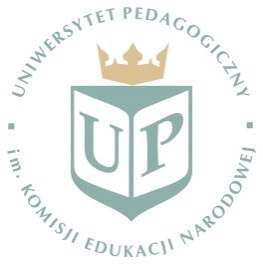 ANNA KOWALSKATYTUŁ PRACY DYPLOMOWEJPP  Praca licencjacka/magisterska napisana pod kierunkiem                                                                                                  prof. zw. dr hab. …….................lub dr hab. ……………., prof. UPlub dr …………………………….KRAKÓW 2020